Klasa VII bPowtórzenie z I wojny za Wami , zrobiliście je w formie mapy myśli. Przed Wami test z tego okresu. Proszę o jego rozwiązanie i odesłanie mi go do poniedziałku 30 marca. W poniedziałek dostaniecie kolejne zadania. W razie pytań , piszcie . Pozdrawiam K. KrólNie musicie drukować , odpowiedzi możecie napisać na kartce , bez pytań. Na przykład zadanie I odp. …………………………..SPRAWDZIAN KLASA VII I WOJNA ŚWIATOWAIMIĘI NAZWISKO……………………………………………………………………… Państwa należące to trójprzymierza to : (0-3 p.)(państwa centralne)…………………………………………………………………………..…………………………………………………………………………..………………………………………………………………………….Wymień państwa należące do trójporozumienia to: (0-3 p.) (entanta)………………………………………………………………………………………………………………………………………………………………………………………..…………………………………………………………………………………………..Wymień dwie jedną przyczynę  pośrednią wybuchu wojny i jedną bezpośrednią. (0-2 p.)Przyczyna bezpośrednia: ……………………………………………………………………………………………………………………………………………………………………………………Przyczyna pośrednia : ……………………………………………………………………………………………………………………………………………………………………………………Zaznacz poprawną odpowiedź I wojna światowa wybuchła w roku:1914191819391945Połącz prawidłowo (0-3 p.): 
bitwa pod Sommą          najbardziej krwawa bitwa I wojny światowej                                          
bitwa pod Ypres               po raz pierwszy użyto wówczas czołgów 
bitwa pod Verdun           po raz pierwszy użyto gazów bojowychWymień pięć, nowych  rodzajów broni użytej podczas I wojny światowej (0-5 p.)………………………………………………………………………………………………………………………………………………………………………………………………………………………………………………………………………………………………………………………………………………………………………Zaznacz określenia (trzy) pasujące do I wojny światowej:  (0-3 p.) a) wojna pozycyjna		 d) wojna religijna		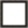 g) wojna domowa                b) wojna światowa	e) wojna podmorska	          f) wojna jądrowa	Wyjaśnij krótko, na czym polegało niespotykane dotąd okrucieństwo tej wojny i dlaczego zyskała nazwę światowej. (0 – 3p.)………………………………………………………………………………………………………………………………………………………………………………………………………………………………………………………………………………………………………………………………………………………………………………………………………………………………………………………………………………………………………………………………………………………………………………………………Wymień trzy skutki I wojny światowej: (0-3 p.)………………………………………………………………………………………………………………………………………………………………………………………………………………………Zaznacz poprawną datę zakończenia I wojny światowej. ( 0-1 p.)1975193919451918Zaznacz poprawna odpowiedź. Który z wymienionych  Polaków utworzył legiony polskie, które początkowo walczyły po stronie Austro - Węgier(0-1 p.)Józef PiłsudskiRoman DmowskiAdam MickiewiczStanisław August PoniatowskiWyjaśnij pojęcie „ KRYZYS PRZYSIEGOWY” (0-2 p.)……………………………………………………………………………………………………………………………………………………………………………………………………………………………………………………………………………………………………………………………………………………………………………………„Błękitna armia” pod dowództwem gen. Hallera została utworzona we ( 0-1 p.)RosjiAusro-WegrzechFrancjiWielkiej BrytaniiOceń, czy poniższe zdania są prawdziwe. Zaznacz literę „P” przy zdaniach prawdziwych, a „F” – przy fałszywych. ( 0-4 p.)Akt 5 listopada to manifest wydany przez cesarzy Niemiec i Austro-Węgier.Roman Dmowski utworzył na terenie zaboru austriackiego I Brygadę Legionów Polskich. Woodrow Wilson prezydent Stanów Zjednoczonych, w 1918 r. postulował powstanie niepodległej Polski.W 1917 r. wybuchła w Rosji rewolucja komunistyczna na czele, której stanął Józef  StalinZapoznaj się z tekstem źródłowym i wykonaj polecenia a) i b). (0-2 p.)Już 3 lutego przedłożyłem panom nadzwyczajną zapowiedź rządu niemieckiego, iż od 7 lutego zamierza porzucić wszelkie prawne i ludzkie skrupuły i że będzie łodziami podwodnymi zatapiać wszystkie okręty, które by próbowały dotrzeć do nieprzyjacielskich portów. Okręty neutralne i zaprzyjaźnione zatapia się tak samo jak okręty nieprzyjacielskie […]. Źródło: Wiek XX w źródłach, oprac. M. Sobańska-Bondaruk i S.B. Lenard, Warszawa 2002, s. 35.Podaj, jak jest nazywany sposób prowadzenia wojny przez Niemcy, który opisano w tekście.……………………………………………………………………………………………………………………………………………………………………………………………………Wyjaśnij, jakie były konsekwencje stosowania działań opisanych w tekście dla dalszych losów I wojny światowej.………………………………………………………………………………………………………………………………………………………………………………………………………………………………………………………………………………………………………Połącz postacie historyczne z ich biogramami. (0-4 p.)Mikołaj II …………………………………………………………..Ignacy Jan Paderewski …………………………………….Grigorij Raspututin ……………………………………….Włodzimierz Ilicz Lenin …………………………………..Przywódca partii bolszewickiej, stanął na czele rewolucji komunistycznej w Rosji.car rosyjski, który sprawował władzę do 1917 r.sławny polski pianista, który działał w Stanach Zjednoczonych na rzecz odzyskania niepodległości przez Polskę.Niepiśmienny rosyjski mnich, który miał wpływy na dworze carskim.Zapoznaj się z rysunkiem satyrycznym i wykonaj polecenia a) i b).( 0-2 p.)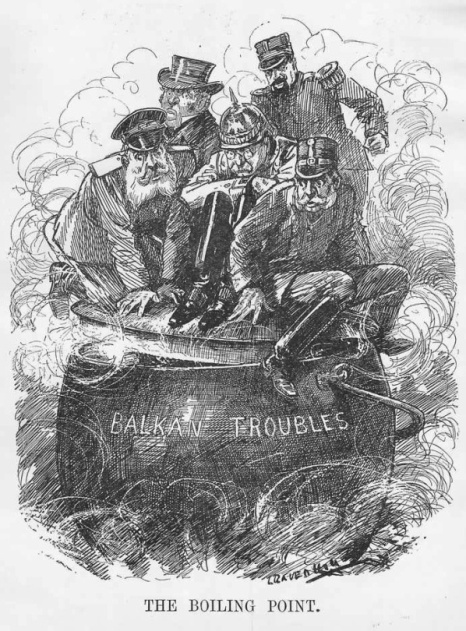 Podaj, jaki problem przedstawiono na ilustracji.………………………………………………………………………………………………………………………………………………………………………………………………………………b)Wyjaśnij, jaki wpływ na wybuch I wojny światowej miała sytuacja ukazana na ilustracji.………………………………………………………………………………………………………………………………………………………………………………………………………………………………………………………………………………………………………………………………………